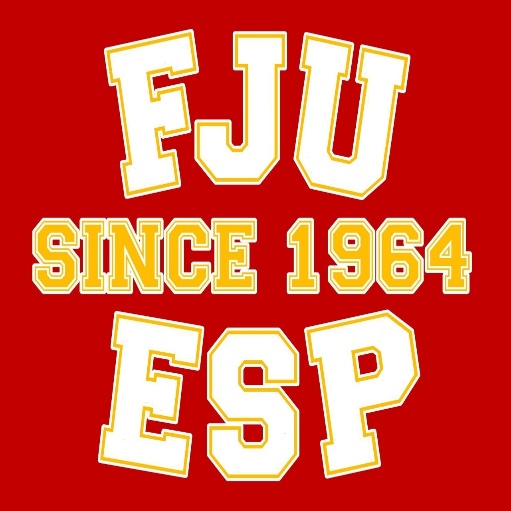 02-29052598 - [請盡量展現您的平均分數 (GPA)、獎項和榮譽，並視需要簡述您學習過的相關課程。] - –––